Viernes, 14  de septiembre de 2012por sí sola está muerta Para centrarnosTratando de dar los primeros pasos en el curso, nos reunimos para retomar, como comunidad, nuestra relación con Dios. Muchos, seguro, han sido los momentos en que nos ha visitado en nuestra semana; en medio de idas y venidas, de personas y compromisos. Es momento de reunirlos todos y tratar de hacer lectura de ellos desde Dios. A la luz de su palabra se ilumina nuestra vida. Para que este momento sea oraciónDejamos un momento de silencio y nos ponemos en manos de Dios. Le pedimos su Espíritu para que él hable en nosotros.En el nombre del Padre….Para que sean Sus palabras y no las nuestrasPara entender Su PalabraEn continuidad con la semana pasada, la Carta de Santiago nos muestra la dimensión práctica de la fe, que pasa directamente por la atención a los más necesitados.Esto nos habla de la unidad de vida. Unidad desde la fe entre lo que se cree, lo que se siente, lo que se dice, lo que se hace.Para compartir¿Hay espacios de mi vida que no están unificados, espacios donde ni Dios, ni mi ser cristianos dicen nada?¿Cómo puedo «vivificar» mi fe, si está muerta? ¿Qué miradas (sensibilidad) tengo que cambiar, qué palabras que suavizar, qué acciones que realizar, qué valores y criterios que convertir?Para elevar nuestra oración(Oración Colecta de este domingo)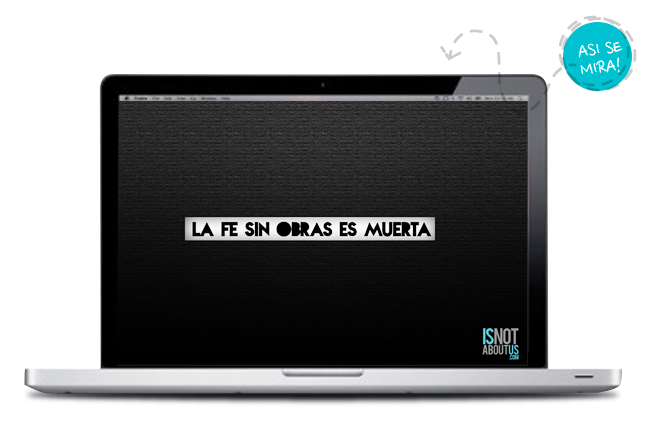 Oh Dios creador y dueño de todas las cosas, míranos; y para que sintamos el efecto de tu amor, concédenos servirte de todo corazón.Por Nuestro Señor Jesucristo. Amén.